.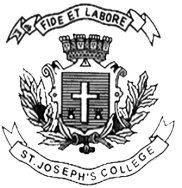 ST. JOSEPH’S COLLEGE (AUTONOMOUS), BENGALURU-27SUPPLEMENTARY EXAMINATION : APRIL 2018IV SEMESTER - EXAMINATION  APRIL 2018B.A. HISTORYHS 412 : Study Of Tourism(For supplementary candidates)Do not write the register number on the question paperPlease attach the question paper along with the answer script.This question paper has 2 printed pagesTime : 3 Hours							           	   Max. Marks : 100SECTION -  A	Answer any TWO of the following	             			(2 x 15 = 30)1.	Explain the different kinds of Tourism ?2.	What is Sustainable Development in Tourism ?3.	Explain the role of ITDC in promoting Tourism ?4.	Explain Adventure Tourism in Karnataka ?SECTION -  B	Answer any ONE of the following				       (10 + 10 = 20)1.	Mark on the outline map provided the Tourist sites in Karnataka and write a note on it. 2.	Mark on the outline map provided the following places and write a note on their 		Historical Importance. - 	Allahabad, Bandipura, Taxila, Darjeeling, Konark, 						Jaipur, Ajanta, Panaji, Pattadakallu, Fatehpur Sikri.HS-412-C-14SECTION -  C   	Answer any SIX of the following    					  (6 x 5 = 30)1.	Modern Tourism.2.	Sargent Committee3.	Basic Infrastructure4.	ASI5.	WTO6.	World Heritage Sites in Karnataka.7.	Festivals of Karnataka8.	Wild Life Sanctuaries in Karnataka.9.	Training Personnel in Tourism.10.	Emerging Trends in Tourism.SECTION -  D  	Answer the following 		        					(10 x 2 = 20)1.	Supplementary Accommodation.2.	IUOTO3.	Mayura Group of Hotels.4.	Different types of Travel credit.5.	Guide services.6.	Bidriware7.	What is a Passport ? Name any 2 kinds of Passport.8.	Mention any 4 travellers of ancient times.9.	What is a Itinerary ? How does it help a Tourist ?10.	Khajuraho temples.*********************